Тренировочные варианты ЕГЭ по разделу «Говорение» 2017Variant 1Task 1. Imagine that you are preparing a project with your friend. You have found some interesting material for the presentation and you want to read this text to your friend. You have 1.5 minutes to read the text silently, then be ready to read it out aloud. You will not have more than 1.5 minutes to read it.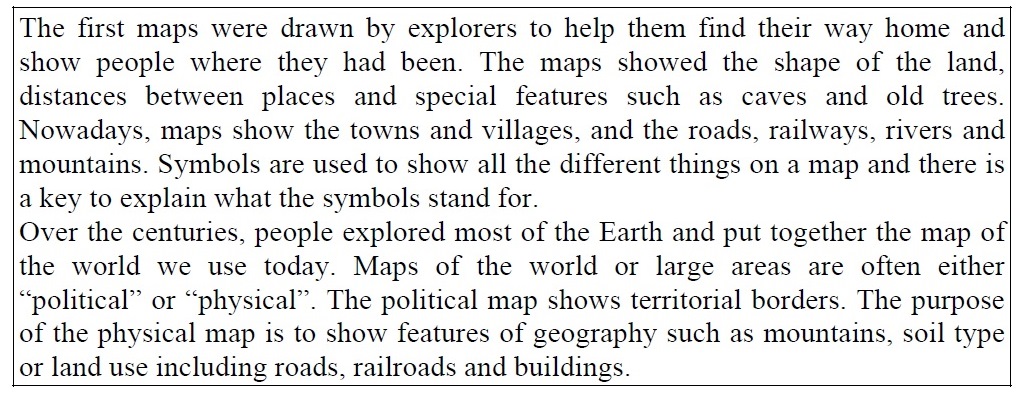 Task 2. Study the advertisement.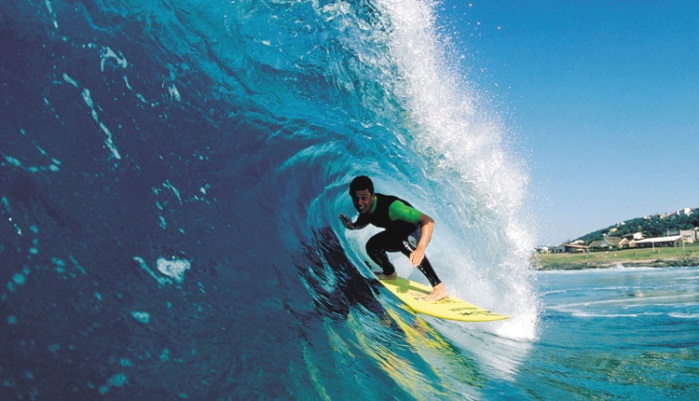 You are taking a language course in Australia. You want to try surfing. You have just found an advertisement to join a local surfing club. You are calling to the club to make some clarifications. In 1.5 minutes you are to ask five direct questions to find out about the following:location of the clubclasses for beginners availableavailability of personal coachprice per weekdiscounts for studentsYou have 20 seconds to ask each question.Task 3. These are photos from your photo album. Choose one photo to describe to your friend. You will have to start speaking in 1.5 minutes and will speak for not more than 2 minutes (12–15 sentences).In your talk remember to speak about:where and when the photo was takenwhat/ who is in the photo what is happeningwhy you keep the photo in your albumwhy you decided to show the picture to your friendYou have to talk continuously, starting with:I’ve chosen photo number ….Task 4. Study the two photographs. In 1.5 minutes be ready to compare and contrast the photographs:give a brief description of the photos (action, location)say what the pictures have in common say in what way the pictures are differentsay what kind of ski you would preferexplain whyYou will speak for not more than 2 minutes. You have to talk continuously.Variant 2Task 1. Imagine that you are preparing a project with your friend. You have found some interesting material for the presentation and you want to read this text to your friend. You have 1.5 minutes to read the text silently, then be ready to read it out aloud. You will not have more than 1.5 minutes to read it.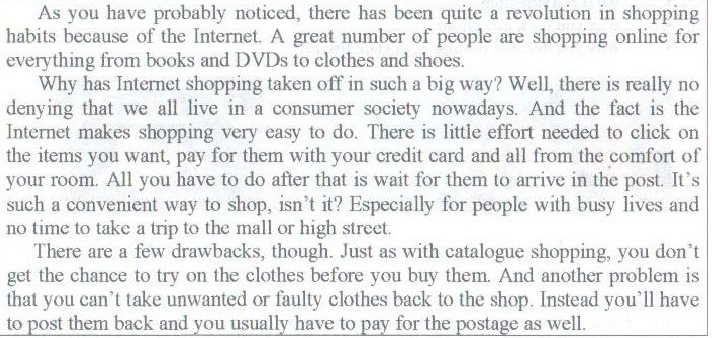 Task 2. Study the advertisement.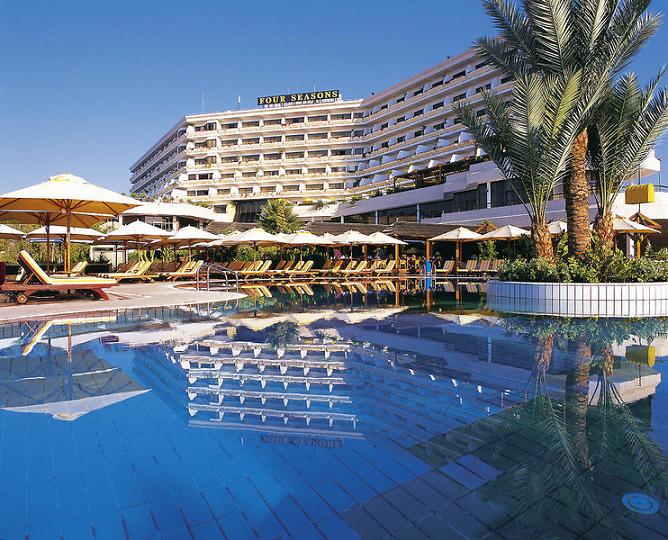 You and your family are going to spend 2 weeks in Cyprus. You have just found an advertisement about a nice hotel. You are making a phone call to the hotel to make some clarifications. In 1.5 minutes you are to ask five direct questions to find out about the following:locationrooms for a family of 4 availabledistance from the hotel to the seaprice for 2 weeks discounts for small kids under 3You have 20 seconds to ask each question.Task 3. These are photos from your photo album. Choose one photo to describe to your friend. You will have to start speaking in 1.5 minutes and will speak for not more than 2 minutes (12–15 sentences).In your talk remember to speak about:where and when the photo was takenwhat/ who is in the photo what is happeningwhy you keep the photo in your albumwhy you decided to show the picture to your friendYou have to talk continuously, starting with:I’ve chosen photo number ….Task 4. Study the two photographs. In 1.5 minutes be ready to compare and contrast the photographs:give a brief description of the photos (action, location)say what the pictures have in common say in what way the pictures are differentsay what kind of shopping you would preferexplain whyYou will speak for not more than 2 minutes. You have to talk continuously.Variant 3Task 1. Imagine that you are preparing a project with your friend. You have found some interesting material for the presentation and you want to read this text to your friend. You have 1.5 minutes to read the text silently, then be ready to read it out aloud. You will not have more than 1.5 minutes to read it.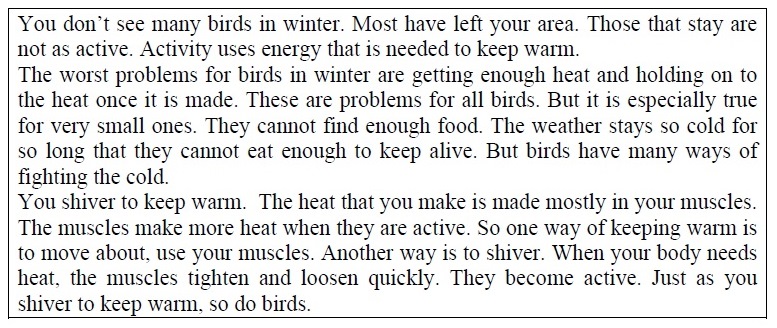 Task 2. Study the advertisement.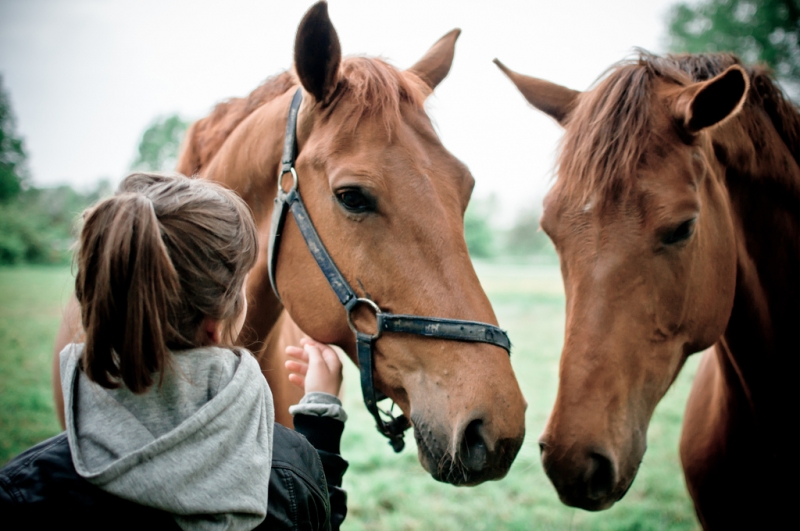 You are taking a language course in England. You want to try horse-riding. You have just found an advertisement to join a local horse-riding club. You are calling to the club to make some clarifications. In 1.5 minutes you are to ask five direct questions to find out about the following:locationtimetablepersonal coach availableprice for a 10 days-coursediscounts for studentsYou have 20 seconds to ask each question.Task 3. These are photos from your photo album. Choose one photo to describe to your friend. You will have to start speaking in 1.5 minutes and will speak for not more than 2 minutes (12–15 sentences).In your talk remember to speak about:where and when the photo was takenwhat/ who is in the photo what is happeningwhy you keep the photo in your albumwhy you decided to show the picture to your friendYou have to talk continuously, starting with:I’ve chosen photo number ….Task 4. Study the two photographs. In 1.5 minutes be ready to compare and contrast the photographs:give a brief description of the photos (action, location)say what the pictures have in common say in what way the pictures are differentsay what kind of telephone you would prefer explain whyYou will speak for not more than 2 minutes. You have to talk continuously.Variant 4Task 1. Imagine that you are preparing a project with your friend. You have found some interesting material for the presentation and you want to read this text to your friend. You have 1.5 minutes to read the text silently, then be ready to read it out aloud. You will not have more than 1.5 minutes to read it.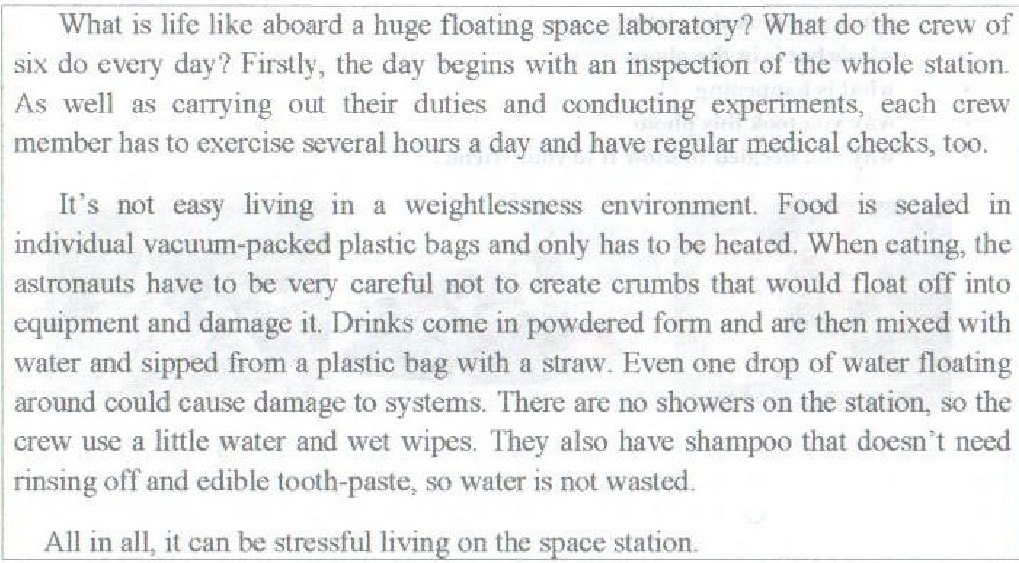 Task 2. Study the advertisement.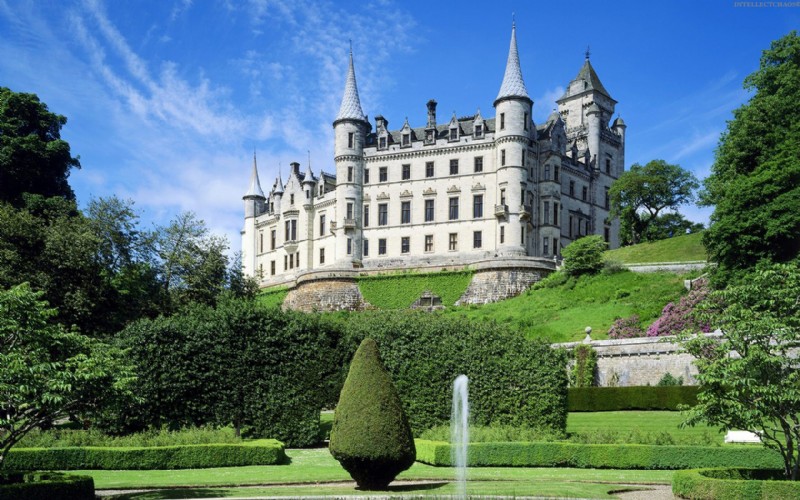 You are taking a language course in Scotland. You want to visit an ancient castle with a group of Russian friends. You are calling to the club to make some clarifications. In 1.5 minutes you are to ask five direct questions to find out about the following:opening hoursexcursion for today available Russian speaking guide available ticket pricediscounts for a group You have 20 seconds to ask each question.Task 3. These are photos from your photo album. Choose one photo to describe to your friend. You will have to start speaking in 1.5 minutes and will speak for not more than 2 minutes (12–15 sentences).In your talk remember to speak about:where and when the photo was takenwhat/ who is in the photo what is happeningwhy you keep the photo in your albumwhy you decided to show the picture to your friendYou have to talk continuously, starting with:I’ve chosen photo number ….Task 4. Study the two photographs. In 1.5 minutes be ready to compare and contrast the photographs:give a brief description of the photos (action, location)say what the pictures have in common say in what way the pictures are differentsay what kind of music you would prefer to listen to: classical or rockexplain whyYou will speak for not more than 2 minutes. You have to talk continuously. Variant 5Task 1. Imagine that you are preparing a project with your friend. You have found some interesting material for the presentation and you want to read this text to your friend. You have 1.5 minutes to read the text silently, then be ready to read it out aloud. You will not have more than 1.5 minutes to read it.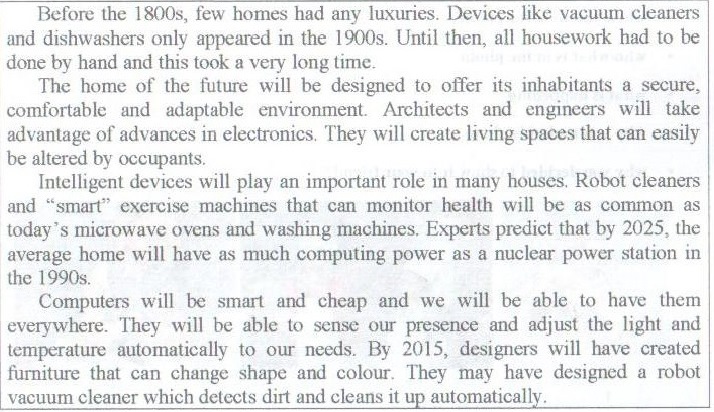 Task 2.  Study the advertisement.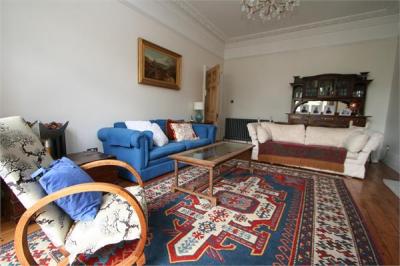 You are doing to stay in London with the group of students next month. You want to reserve some rooms. You are making a phone call to the reception to make some clarifications. In 1.5 minutes you are to ask five direct questions to find out about the following:locationavailability of double rooms facilities offeredprice for a 5 nights  for double roomdiscounts for a group of studentsYou have 20 seconds to ask each question.Task 3. These are photos from your photo album. Choose one photo to describe to your friend. You will have to start speaking in 1.5 minutes and will speak for not more than 2 minutes (12–15 sentences).In your talk remember to speak about:where and when the photo was takenwhat/ who is in the photo what is happeningwhy you keep the photo in your albumwhy you decided to show the picture to your friendYou have to talk continuously, starting with:I’ve chosen photo number ….Task 4. Study the two photographs. In 1.5 minutes be ready to compare and contrast the photographs:give a brief description of the photos (action, location)say what the pictures have in common say in what way the pictures are differentsay what kind of books: paper or electronic books you would prefer to readexplain whyYou will speak for not more than 2 minutes. You have to talk continuously.Variant 6Task 1.  Imagine that you are preparing a project with your friend. You have found some interesting material for the presentation and you want to read this text to your friend. You have 1.5 minutes to read the text silently, then be ready to read it out aloud. You will not have more than 1.5 minutes to read it.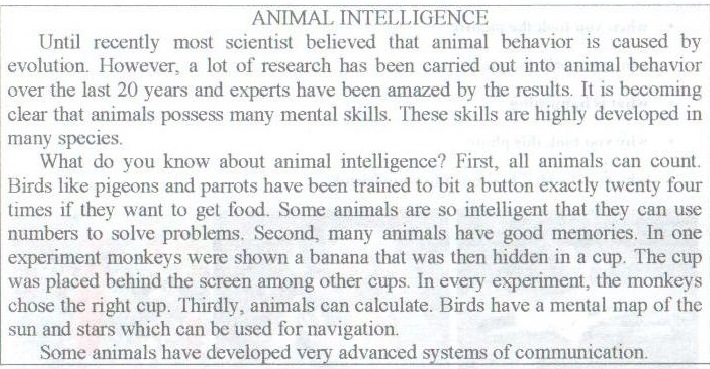 Task 2.  Study the advertisement.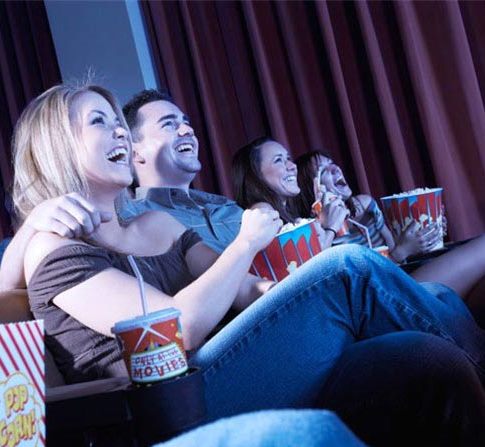 You are going to the cinema. You want to reserve a ticket. You are making a phone call to the booking office to make some clarifications. In 1.5 minutes you are to ask five direct questions to find out about the following:films onsession start timetickets availableticket pricediscounts for studentsYou have 20 seconds to ask each question.Task 3. These are photos from your photo album. Choose one photo to describe to your friend. You will have to start speaking in 1.5 minutes and will speak for not more than 2 minutes (12–15 sentences).In your talk remember to speak about:where and when the photo was takenwhat/ who is in the photo what is happeningwhy you keep the photo in your albumwhy you decided to show the picture to your friendYou have to talk continuously, starting with:I’ve chosen photo number ….Task 4. Study the two photographs. In 1.5 minutes be ready to compare and contrast the photographs:give a brief description of the photos (action, location)say what the pictures have in common say in what way the pictures are differentsay how you celebrate holidays, what kind of festivals you preferexplain whyYou will speak for not more than 2 minutes. You have to talk continuously.Variant 7Task 1. Imagine that you are preparing a project with your friend. You have found some interesting material for the presentation and you want to read this text to your friend. You have 1.5 minutes to read the text silently, then be ready to read it out aloud. You will not have more than 1.5 minutes to read it.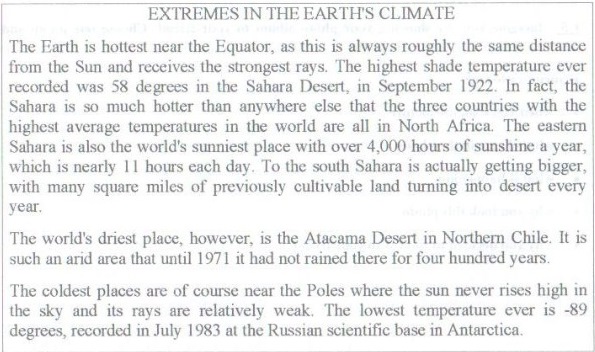  Task 2. Study the advertisement.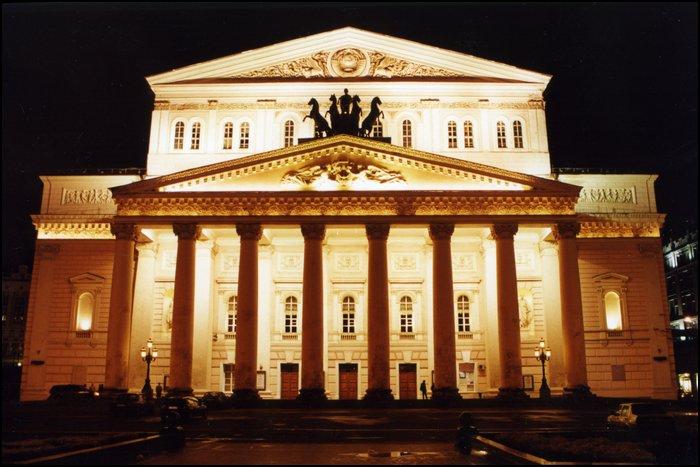 You would like to buy a ticket for Saturday performance. You need a seat in the stalls. You are making a call to the theatre box-office to make some clarifications. In 1.5 minutes you are to ask five direct questions to find out about the following:Saturday performancestickets available time of performanceticket pricediscounts for studentsYou have 20 seconds to ask each question.Task 3.  These are photos from your photo album. Choose one photo to describe to your friend. You will have to start speaking in 1.5 minutes and will speak for not more than 2 minutes (12–15 sentences).In your talk remember to speak about:where and when the photo was takenwhat/ who is in the photo what is happeningwhy you keep the photo in your albumwhy you decided to show the picture to your friendYou have to talk continuously, starting with:I’ve chosen photo number …. Task 4. Study the two photographs. In 1.5 minutes be ready to compare and contrast the photographs:give a brief description of the photos (action, location)say what the pictures have in common say in what way the pictures are differentsay what kind of restaurants you would prefer to eat outexplain whyYou will speak for not more than 2 minutes. You have to talk continuously.Variant 8 Task 1. Imagine that you are preparing a project with your friend. You have found some interesting material for the presentation and you want to read this text to your friend. You have 1.5 minutes to read the text silently, then be ready to read it out aloud. You will not have more than 1.5 minutes to read it.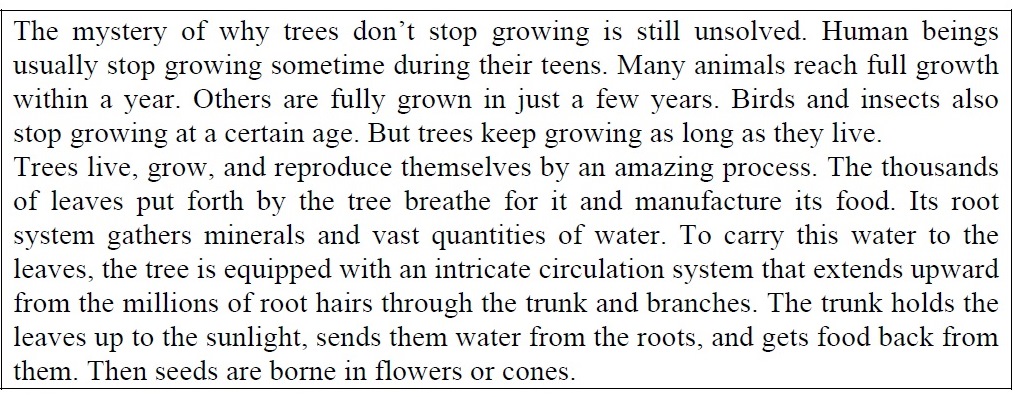 Task 2.  Study the advertisement.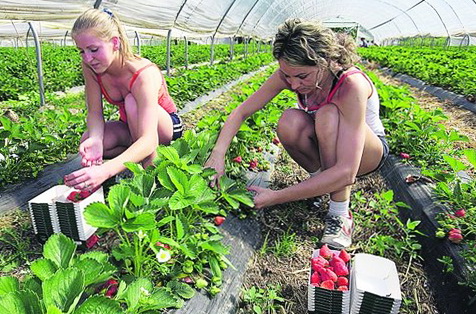 You would like to apply for a summer job. You are making a call to the job centre to make some clarifications. In 1.5 minutes you are to ask five direct questions to find out about the following:availability of jobsjob descriptionsskills requiredworking hourspaymentYou have 20 seconds to ask each question.Task 3. These are photos from your photo album. Choose one photo to describe to your friend. You will have to start speaking in 1.5 minutes and will speak for not more than 2 minutes (12–15 sentences).In your talk remember to speak about:where and when the photo was takenwhat/ who is in the photo what is happeningwhy you keep the photo in your albumwhy you decided to show the picture to your friendYou have to talk continuously, starting with:I’ve chosen photo number ….Task 4. Study the two photographs. In 1.5 minutes be ready to compare and contrast the photographs:give a brief description of the photos (action, location)say what the pictures have in common say in what way the pictures are differentsay what means of travelling you would preferexplain whyYou will speak for not more than 2 minutes. You have to talk continuously.Variant 9Task 1. Imagine that you are preparing a project with your friend. You have found some interesting material for the presentation and you want to read this text to your friend. You have 1.5 minutes to read the text silently, then be ready to read it out aloud. You will not have more than 1.5 minutes to read it.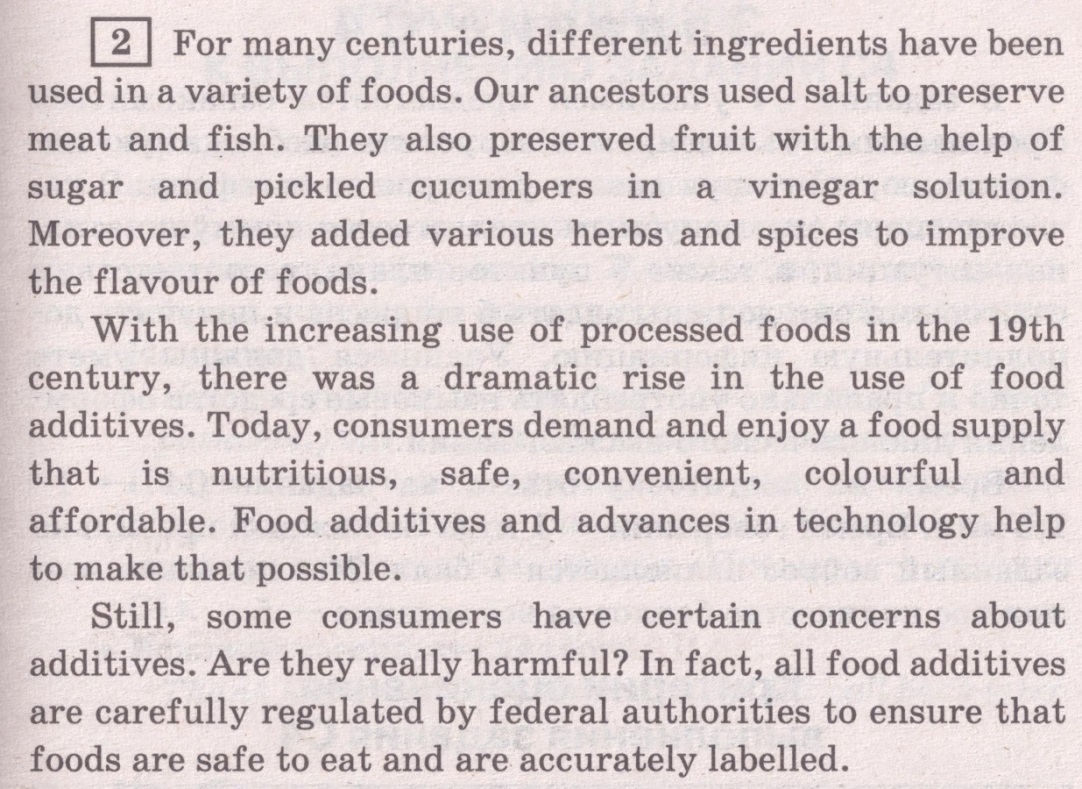 Task 2.  Study the advertisement.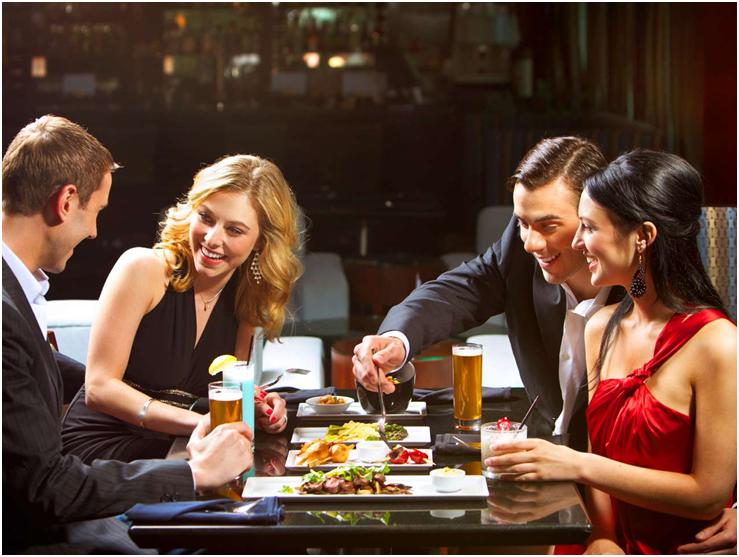 You are having your birthday and you would like to reserve a table for Saturday night. You are making a call to the restaurant to make some clarifications. In 1.5 minutes you are to ask five direct questions to find out about the following:tables availablelive musictypes of cuisine availablediscounts for studentsspecial offerYou have 20 seconds to ask each question.Task 3. These are photos from your photo album. Choose one photo to describe to your friend. You will have to start speaking in 1.5 minutes and will speak for not more than 2 minutes (12–15 sentences).In your talk remember to speak about:where and when the photo was takenwhat/ who is in the photo what is happeningwhy you keep the photo in your albumwhy you decided to show the picture to your friendYou have to talk continuously, starting with:I’ve chosen photo number ….Task 4. Study the two photographs. In 1.5 minutes be ready to compare and contrast the photographs:give a brief description of the photos (action, location)say what the pictures have in common say in what way the pictures are differentsay what kind of travelling (travelling by plane of by train) you would preferexplain whyYou will speak for not more than 2 minutes. You have to talk continuously.Variant 10Task 1. Imagine that you are preparing a project with your friend. You have found some interesting material for the presentation and you want to read this text to your friend. You have 1.5 minutes to read the text silently, then be ready to read it out aloud. You will not have more than 1.5 minutes to read it.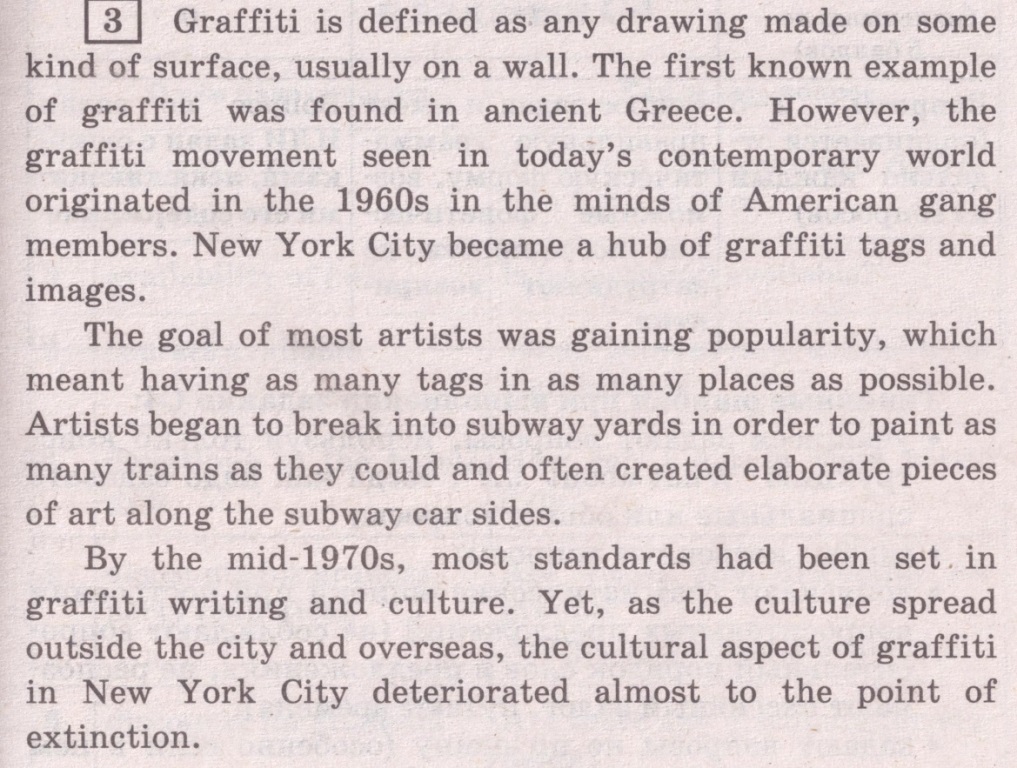 Task 2. Study the advertisement.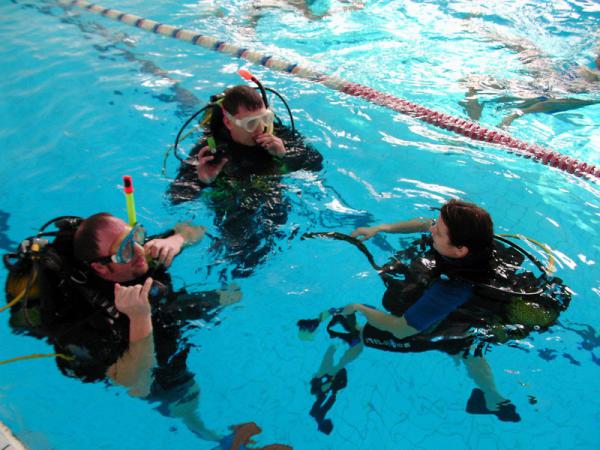 You are going to study abroad for three months and would like to go in for diving. You are calling to make some clarifications. In 1.5 minutes you are to ask five direct questions to find out about the following:location price for beginner courseduration of the coursenecessary geardiscounts for studentsYou have 20 seconds to ask each question.Task 3.  These are photos from your photo album. Choose one photo to describe to your friend. You will have to start speaking in 1.5 minutes and will speak for not more than 2 minutes (12–15 sentences).In your talk remember to speak about:where and when the photo was takenwhat/ who is in the photo what is happeningwhy you keep the photo in your albumwhy you decided to show the picture to your friendYou have to talk continuously, starting with:I’ve chosen photo number ….Task 4. Study the two photographs. In 1.5 minutes be ready to compare and contrast the photographs:give a brief description of the photos (action, location)say what the pictures have in common say in what way the pictures are differentsay which of the pets presented in the pictures you’d preferexplain whyYou will speak for not more than 2 minutes. You have to talk continuously.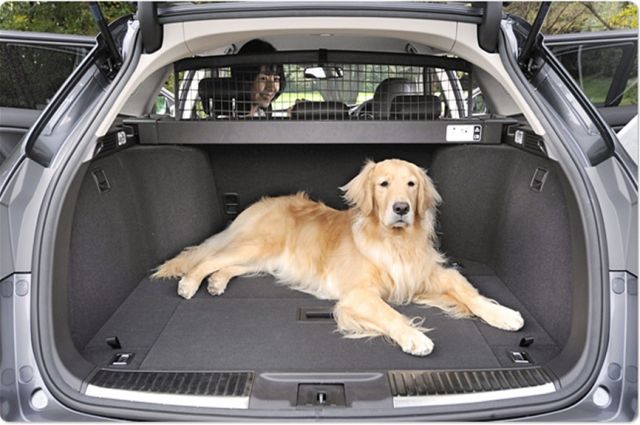 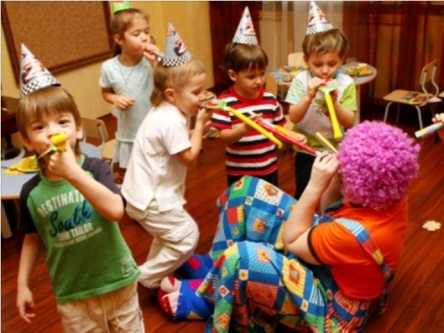 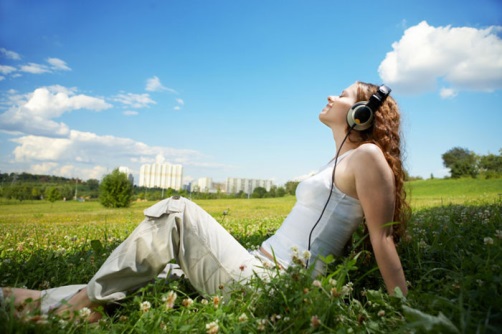 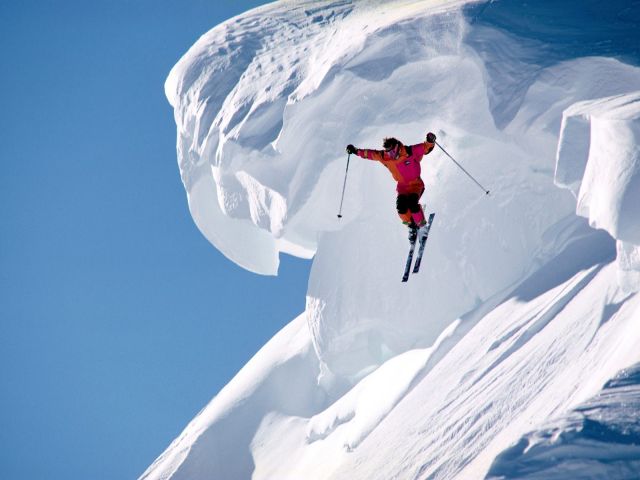 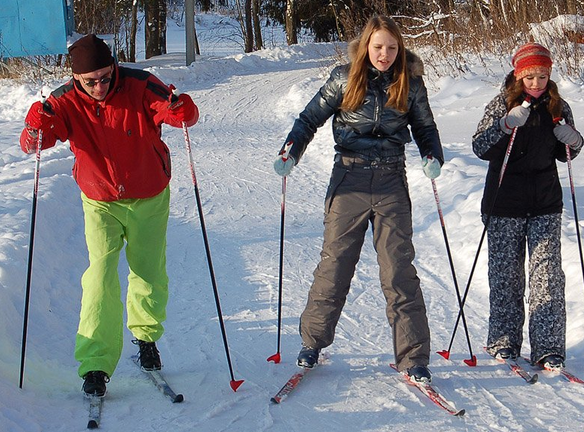 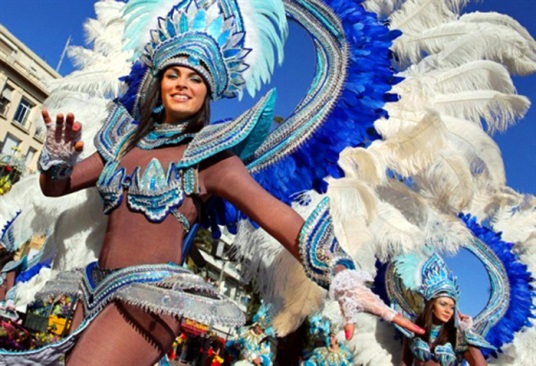 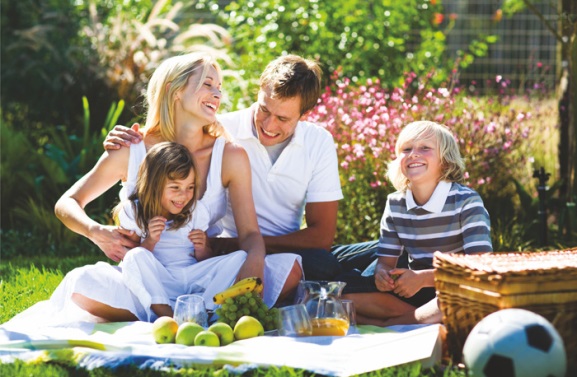 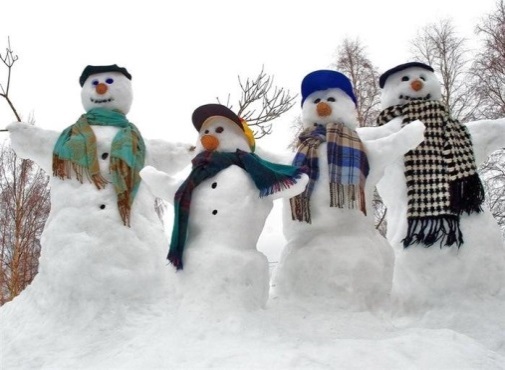 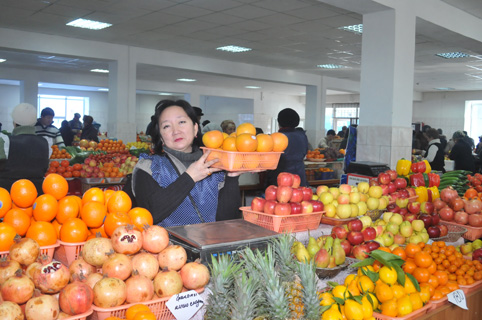 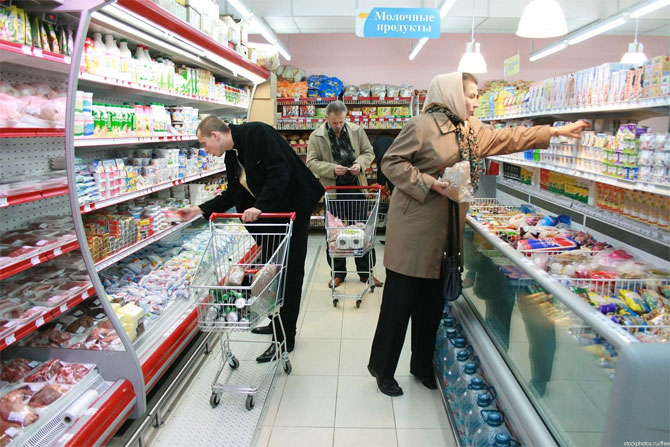 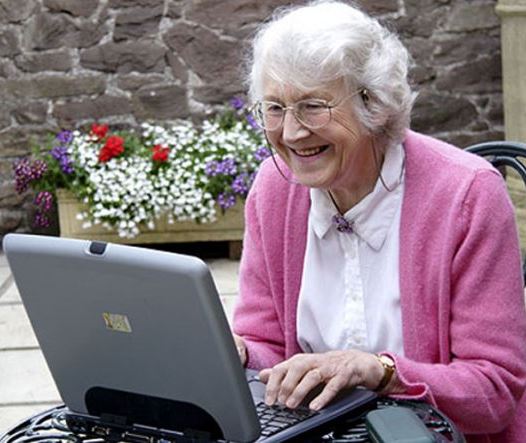 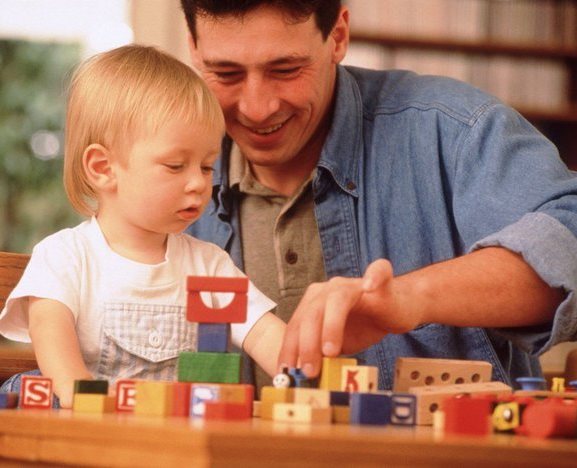 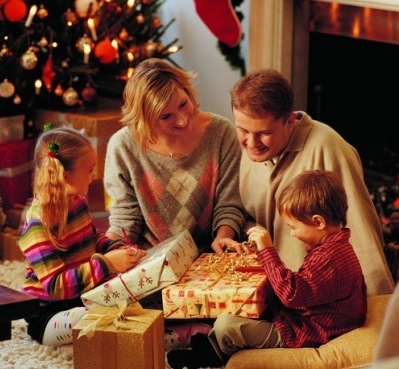 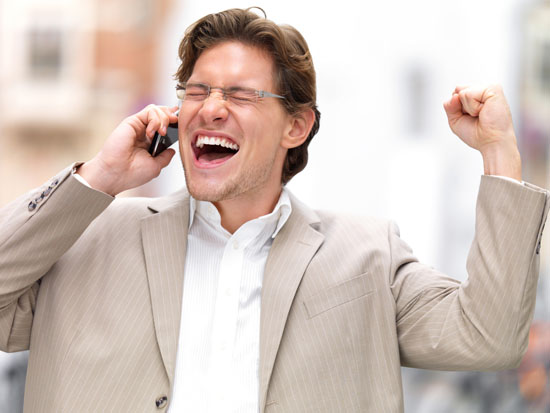 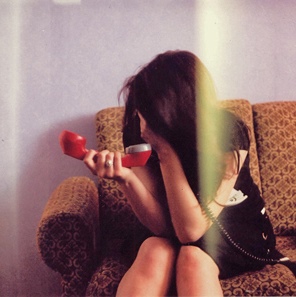 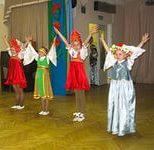 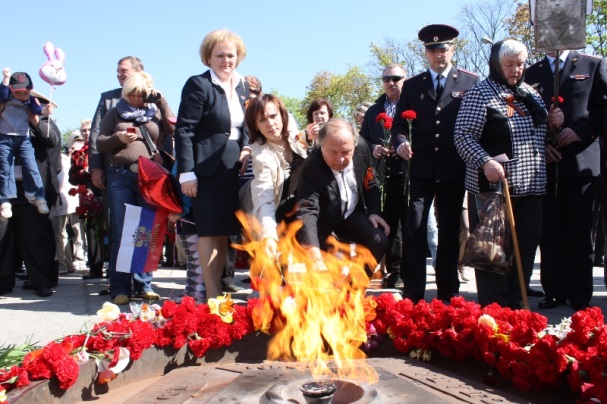 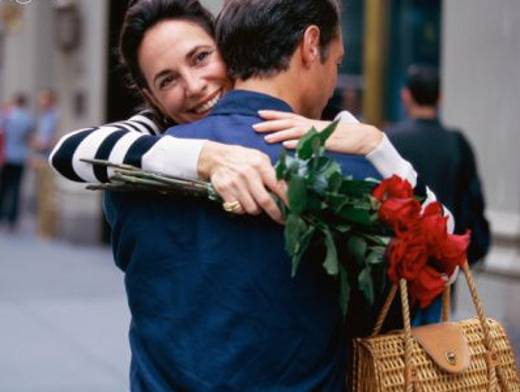 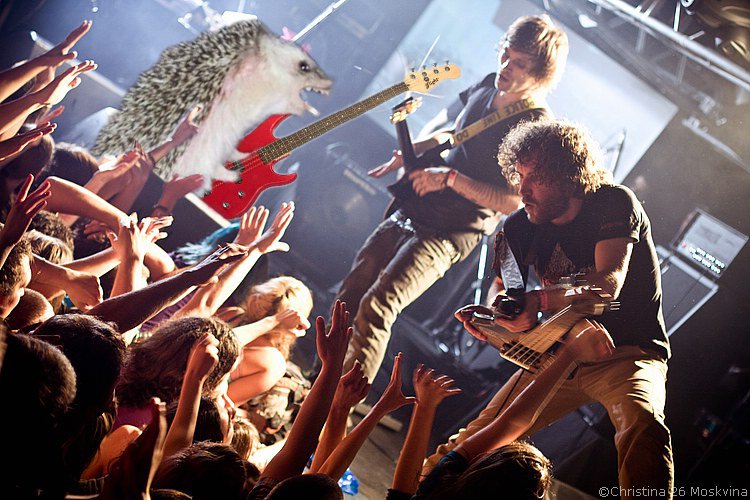 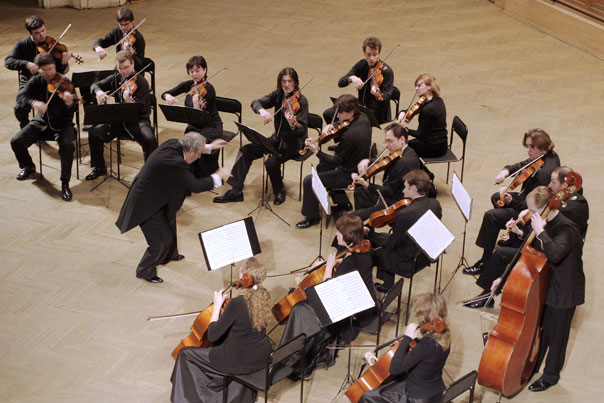 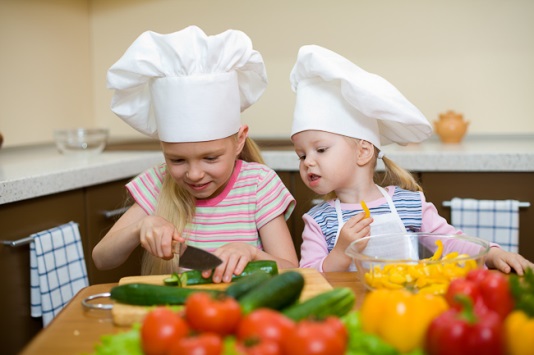 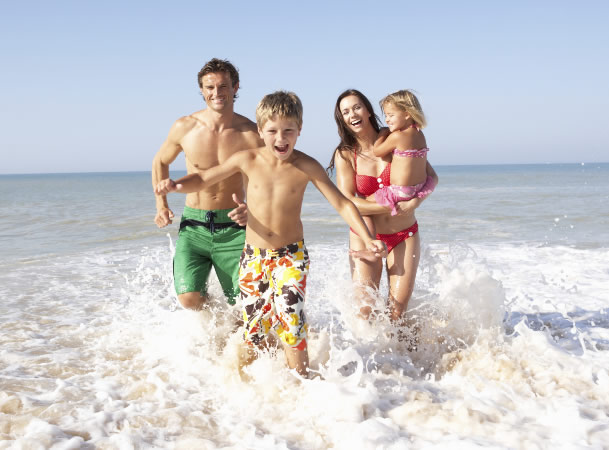 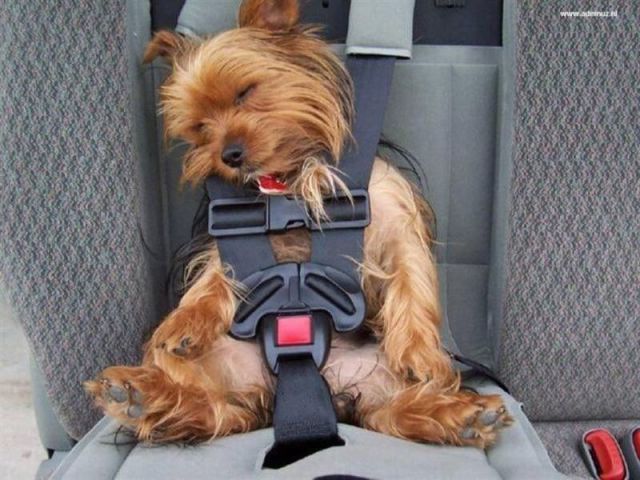 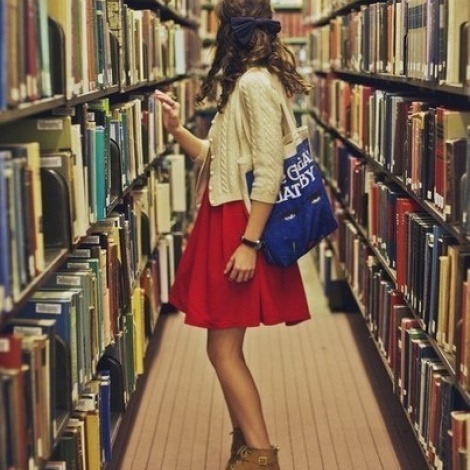 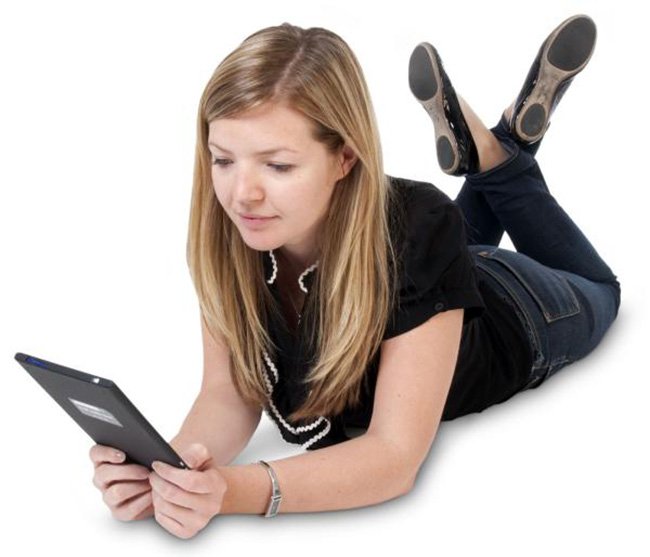 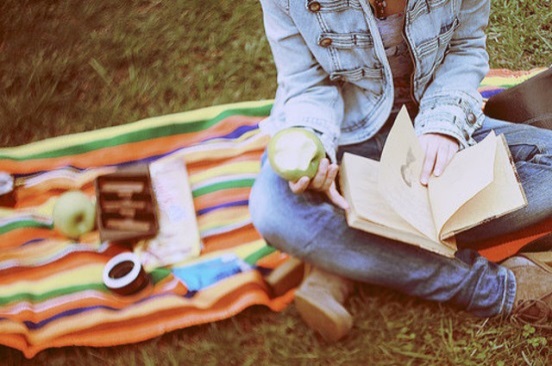 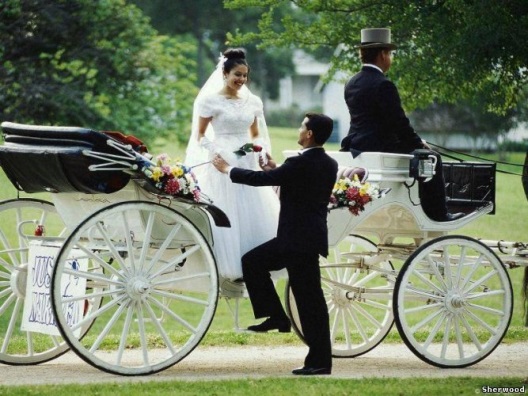 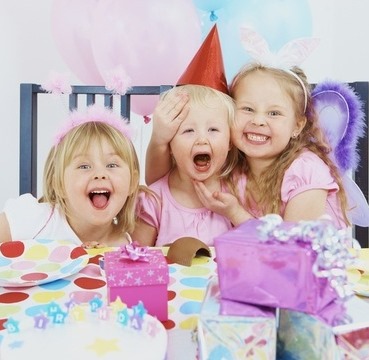 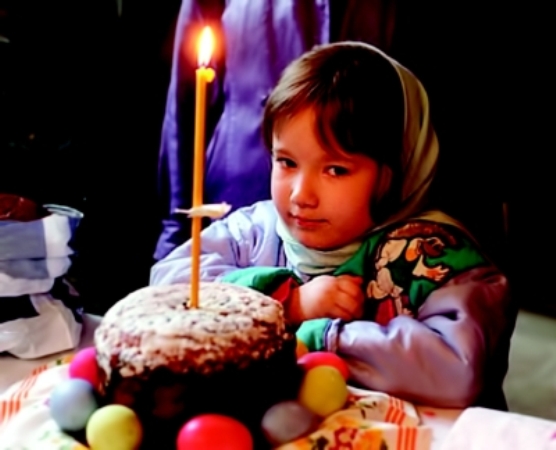 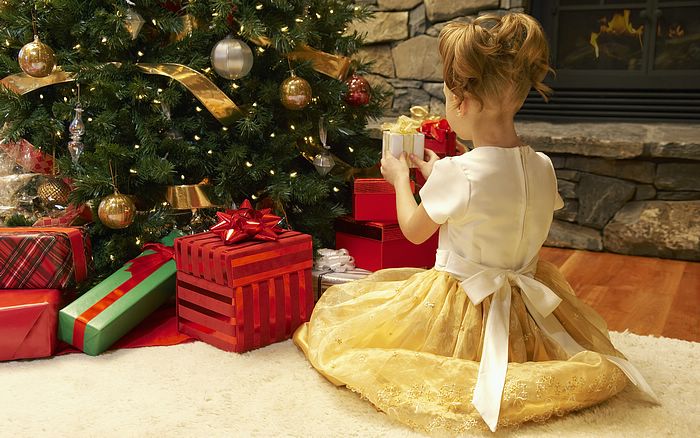 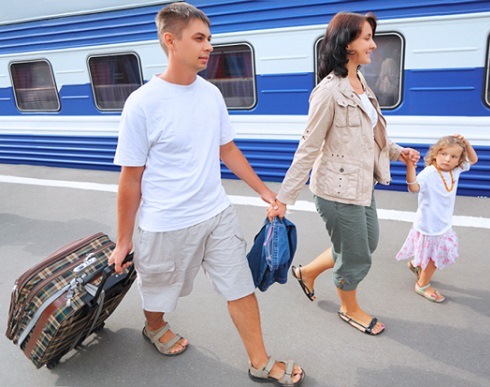 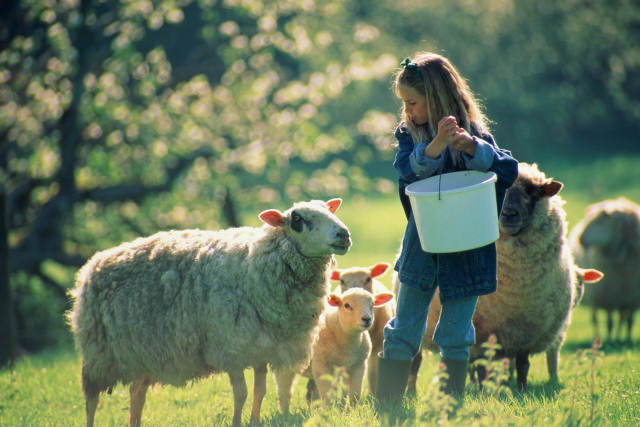 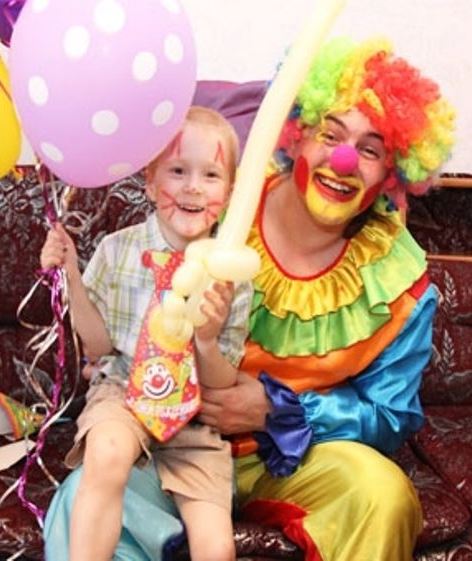 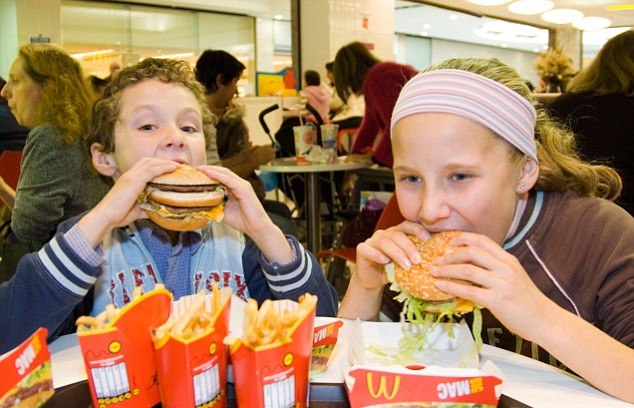 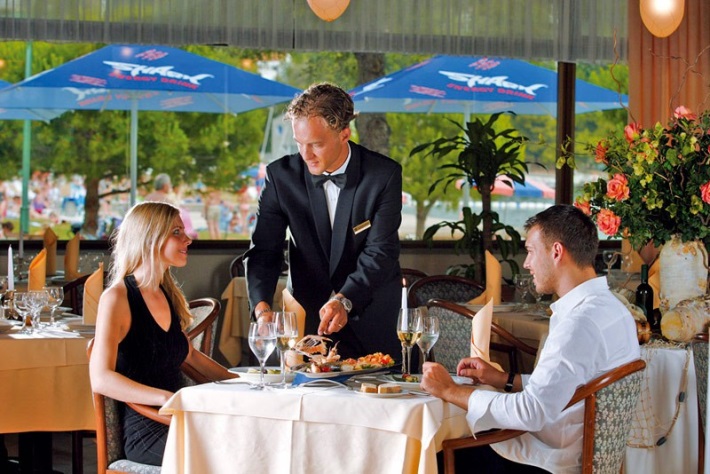 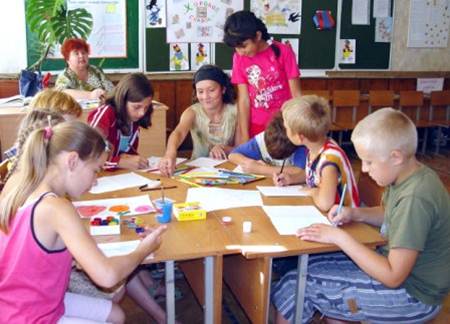 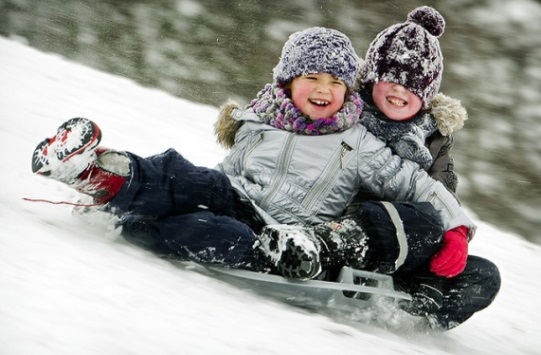 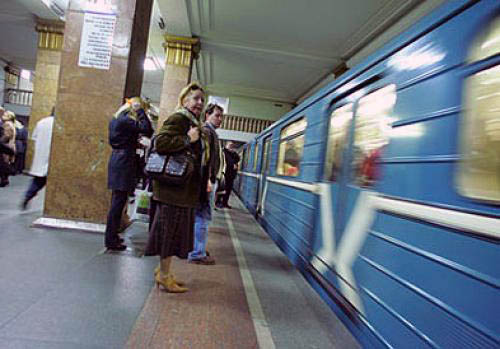 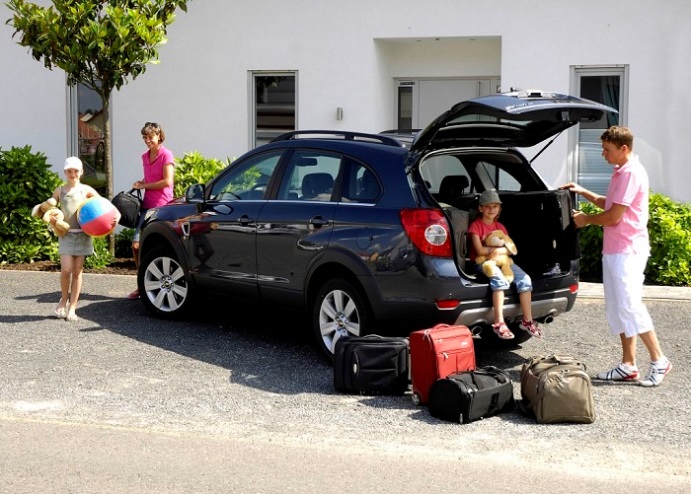 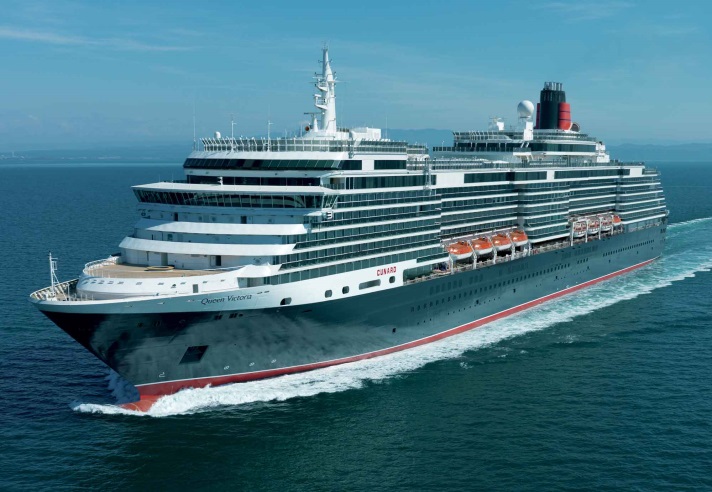 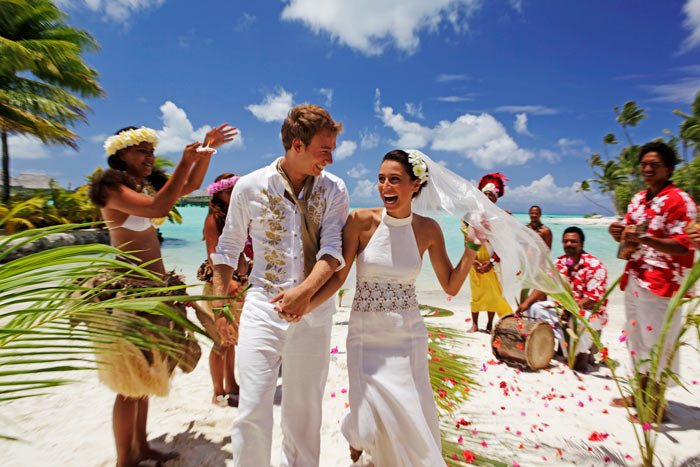 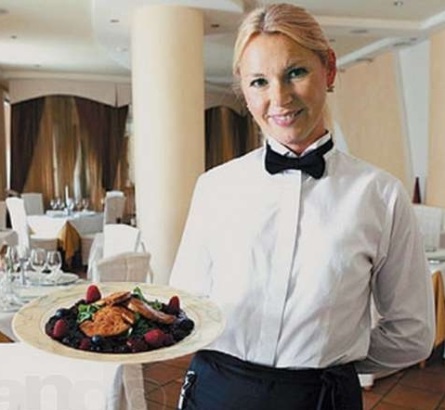 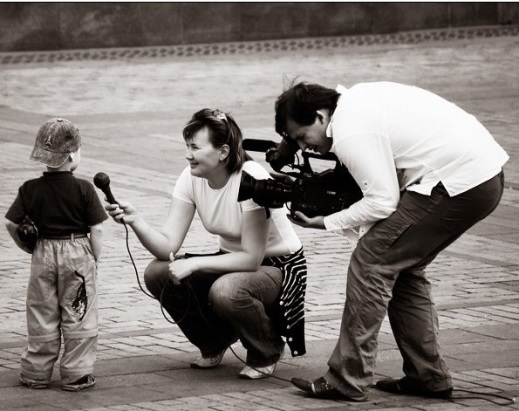 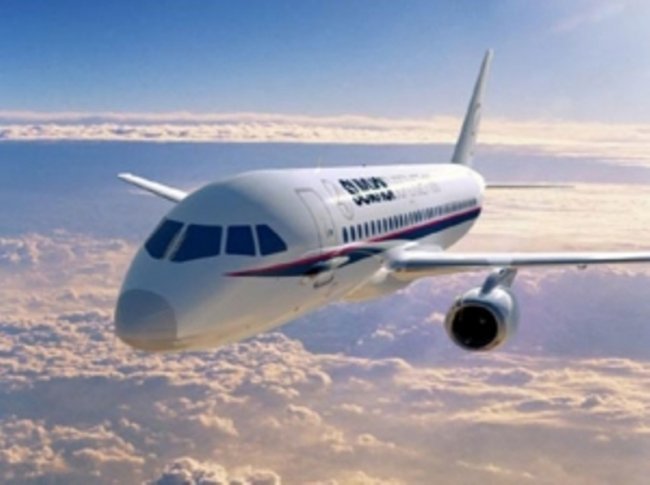 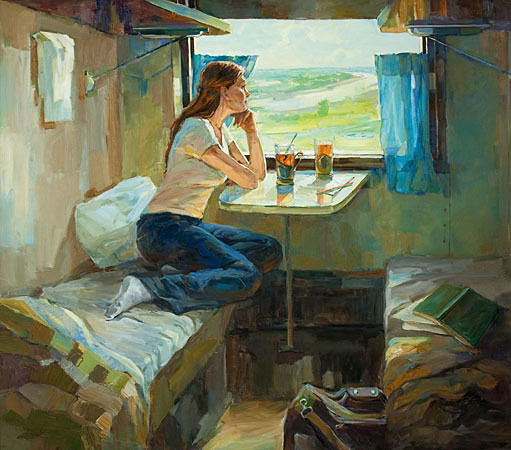 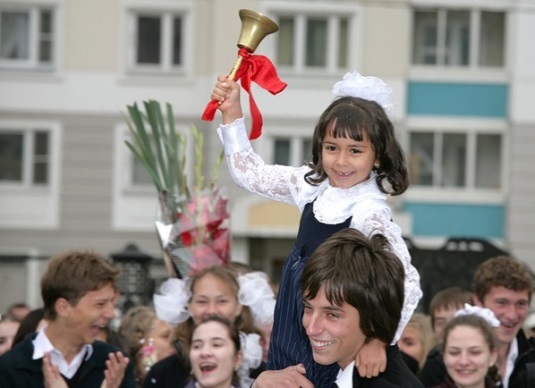 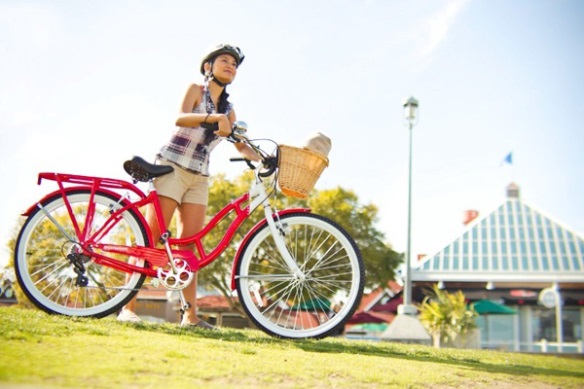 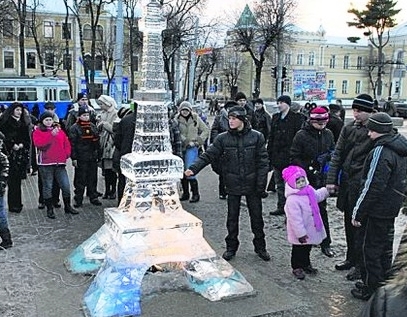 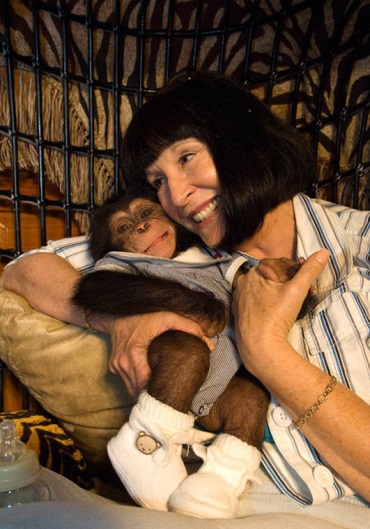 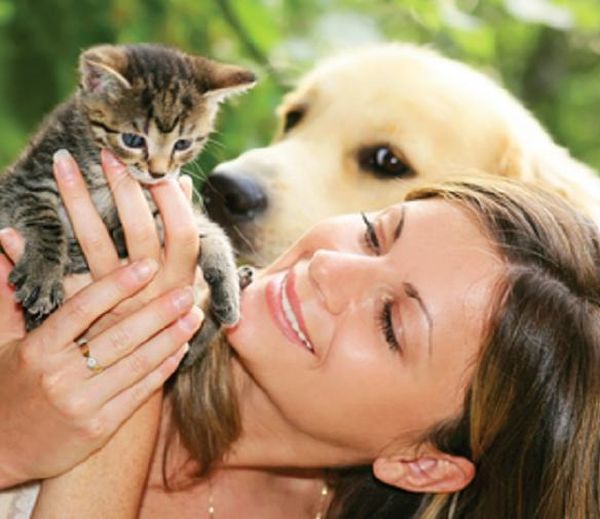 